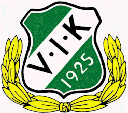 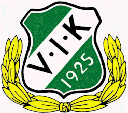 Denna blankett skall fyllas i efter varje avslutad, intäktsbringande aktivitet i VIK:s regi.Blanketten skickas till kassör Maria Eriksson efter avslutad aktivitet alternativt läggs i brevlådan som sitter på väggen ner till klubbrummet, Björkeborg. Eventuella kontanter läggs i ett kuvert med datum och summa skrivet på kuvertet. Vid frågor kring detta kontakta kassör Maria Eriksson 070-5128665Redovisning intäkt VIKDatum:Aktivitet: Intäkter:Utgifter:Underskrift: